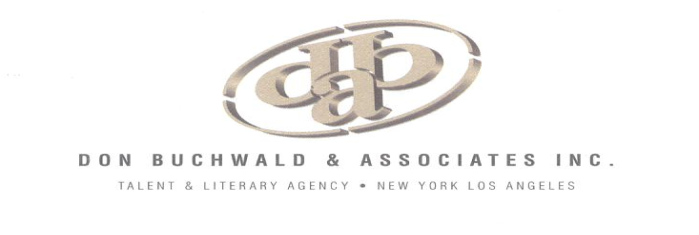 ROBB PRUITTSAG-AFTRA AEA	Height:      6"2"	Weight:     255TV\FILMDAMAGES	ARMY DOCTOR	FXGET OUT OF MY FACE!	KENNY KENNEDY	THE ONION SPORTS NETWORKARCHER	BILL BAKKUS, JOSHUA GRAY	FXPENNHURST	ELDEN(with Michael Rooker)	IFN PRODUCTIONSONION SPORTSDOME	BILL ANSLER	COMEDY CENTRALYES, VIRGINIA	SANTA(voice only)	CBS TELEVISIONGRACE IS GONE	NEWSCASTER	PARAMOUNT PICTURESTHE GOOD SHEPARD	WALTER CRONKITE (voice only)	TRIBECCA FILMSPIE IN THE SKY	MICHAEL	RED SKY PRODUCTIONSHOW TO BE FUNNY	AS MYSELF	POPULAR ARTS	THE PRESIDENTS(with Rich Little)	SECOND BANNANA       	PBS TELEVISIONSPIN CITY	THE BAD GOOD SAMARITAN	ABC TELEVISIONNOW & AGAIN	TONY	CBS TELEVISIONBILLY & BOBBY: the Hollywood Years	BOBBY	WOLF FANG PRODUCTIONSLAW & ORDER	RICK  	NBC TELEVISIONNOT FOR BROADCAST	COMEDY ENSEMBLE	PILOT     AS THE WORLD TURNS	STEVE	CBS TELEVISIONGUIDING LIGHT	RALPH	CBS TELEVISIONTHE GIFTED	ORVILLE	MERAZEL PRODUCTIONSTV\UKMILLER TIME	JOHNNY MILLER, HOST	CHANNEL 4, SKY TV	NEW YORK THEATRESWEET TEXAS RECKONING	ALAN JOHN	HUDSON GUILD THEATRETHE CAGNEY ROOM	BOBBY HAMILTION	ENSEMBLE STUDIO LUCK!	MO GERBER	EPIC REPERTORY THEATREBILLY&BOBBY: the Hollywood Years 	BOBBY	HERE/PSNBCTHE PRESIDENTS	JAMES CARVILLE,BOB MCNAMARA	HELEN HAYES POT AT THE END OF YOUR ELBOW	BRADEN	WOLF FANG PRODUCTIONSANDREW AFTER DARK	ANDREW	NEW GROUP director: Scott ElliottONLY KIDDING	JERRY GOLDSTEIN	WESTSIDE ARTS THEATRE(Original Off Broadway Cast)	TOM KELLY	director:  Larry ArrickVOO DOO ECONOMICS	LELAND EVANS	THEATRE FOR A NEW CITYINCOMMUNICADO	GARNER	EDGARTOWN THEATRE CO.PHANTOM OF THE OPRAH	ROBERT	JUDITH ANDERSON THEATREREGIONAL THEATREONLY KIDDING	TOM KELLY	ASOLO CENTERPRECIOUS MEMORIES	SHELBY PITTMAN	PLAYERS THEATRE COLUMBUSCHANGE OF HEARTS	WARREN KIMMELL	AN EVENING DINNER THEATRECLOUD 9	CLIVE\EDWARD	ASOLO STATE THEATRETHE RAINMAKER	STARBUCK	ASOLO STATE THEATRETWO GENTLEMAN OF VERONA	LAUNCE	ASOLO STATE THEATRECOMDEY\IMPROVBRAIN TRUST,  PRESENTS OF MIND	                                                        THEATRESPORTS,  USA